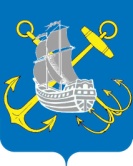 МЕСТНАЯ АДМИНИСТРАЦИЯ ВНУТРИГОРОДСКОГО МУНИЦИПАЛЬНОГО ОБРАЗОВАНИЯ САНКТ-ПЕТЕРБУРГА МУНИЦИПАЛЬНЫЙ ОКРУГ МОРСКОЙ_____________________________________________________________________________________199226, Санкт-Петербург, ул. Кораблестроителей, д. 21, к.1 тел 356-55-22ПОСТАНОВЛЕНИЕ № 8115 октября 2015 года                                                                                        Санкт-ПетербургО внесении изменений в ведомственные целевые программы на 2015 годНа основании Закона Санкт-Петербурга «Об организации местного самоуправления в Санкт-Петербурге» от 23.09.2009 г. № 420-79 и Устава внутригородского муниципального образования Санкт-Петербурга муниципальный округ Морской, местная администрацияПОСТАНОВЛЯЕТ: Утвердить внесение изменений в ведомственную целевую программу «Озеленение территории муниципального образования» согласно приложению № 1 к настоящему постановлению.Утвердить внесение изменений в ведомственную целевую программу «Создание зон отдыха, обустройство и содержание детских и спортивных площадок» согласно приложению № 2 к настоящему постановлению.Утвердить внесение изменений в ведомственную целевую программу «Организация и проведение местных и участие в организации и проведении городских праздничных и иных зрелищных мероприятий» согласно приложению № 3 к настоящему постановлению.Контроль за исполнением настоящего постановления оставляю за собой.Настоящее постановление вступает в силу с  момента его подписания.Глава  местной администрации                                                                                 Матяш И.А.